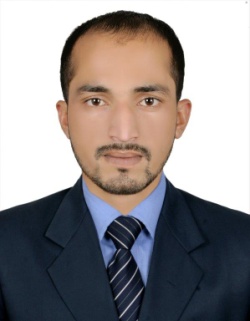 CAREEROBJECTIVE:To secure a position in the organization that offers challenge and opportunity for my career development and at the same time serve the organization to the best of my capabilities. I would like to gain new skills while utilizing my current area of expertise and employee satisfaction services within a positive team environment.SUMMARY:A highly organized and detail-oriented professional with over 5 years' experience providing thorough and skillful administrative and sales support to senior managers both in home country and also in UAE from last 2 years. PROFESSIONAL WORK EXPERIENCE: Organization:			Ayoub Eisa Trading (Wholesale)Tenure:			February 2015- January 2017Designations:			Branch In charge (Coordinator) Responsibilities:	Ensuring availability of products in branches as per inventory available in warehouse.Follow-up wit customer regarding new products and offer to achieve monthly target.Maintaining relationship with customer by providing excellent customer service.Generating reports related to sales activities and revenue dataHandling customer and prioritizing customer requests.Acknowledging purchase ordersPreparing and processing sales ordersMaintaining current and accurate customer files and informationCompiling reports regarding Receivable on Daily, weekly and Monthly Basis.Follow up with Customers and team members for collection of A/RCreate database with input from senior management and sales teamEnsuring Customer satisfaction.Perform other duties as required in collaboration with manager.Fulfilling the daily KPI'sLeading Sales Team. Assigning Areas for outdoor Team.Provide stock moving report to Managers and suggesting suitable strategy as per movement.Maintaining product reports as per brands.Suggesting Pricing to Managers as per market demand and considering company mission.Checking Inventory and informing Purchaser regarding product.Handling petty cash matters regarding Indoor and Outdoor Team.Organization:			IDEAL ElectronicsTenure:			October 2011- November 2014Designations:			Assistant Sales & customer service ManagerResponsibilities:	Analyzing communication needs of customer and consults with staff. Gathering market and customer information and provide feedback on buying trendsProviding a solution to customers if they have any problemNegotiating terms of sale and services with customer.Managing relationship with existing customer and building with new ones.Recording sales and send copies to the sales office.Keeping the records of items and order new ones. Providing training to personnel in equipment use, utilizing knowledge of electronics and product sold.Organization:			Al-Madina ElectronicsTenure:			February 2008- September 2011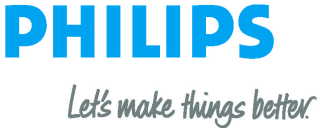 Designations:			Sales and marketing ExecutiveResponsibilities:Direct deal with customer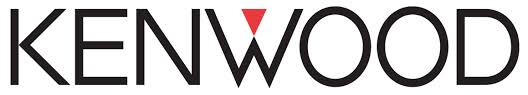 Identifying their needs Provide guidance to the customers for using new productsProvide a solution to customers if they have any problem  Supervise the other employee as and when they need any guidanceProvide after sales and repairing servicesKeep the records of Items and order new ones.Identifying the market trends and make available such products and goods for customers.ACADEMIC EDUCATION:					EXAMINING BODY:						YEARIntermediate		AJKBISE							2007BBA (Hon’s)		University Of Azad Jammu & Kashmir			2011MBA			International Islamic University Islamabad			2013COMMUNICATION AND INTERPERSONAL SKILLS:Team playerFast LearnerAdaptabilityGood organization and planning skillsCreative Communication and fluency in EnglishAbility to operate effectively in difficult and complicated working environments.Works effectively across different cultures and nationalities.ADDITIONAL SKILLS:MS Office			(All versions, Word, MS Power Point and MS Excel)Little grip on Coral and Adobe Photoshop.E-mail Applications and Internet researchAbility to learn and work in any softwareProficient in window and all type of software installation Aware about solution of trouble shoots and all type of hardware’sINTERESTSANDHOBBIES:Listening Music, Reading Interesting Books related to technological changes, browsing. PERSONAL INFORMATION:Date of Birth			:	06 September, 1989Religion			: 	Islam